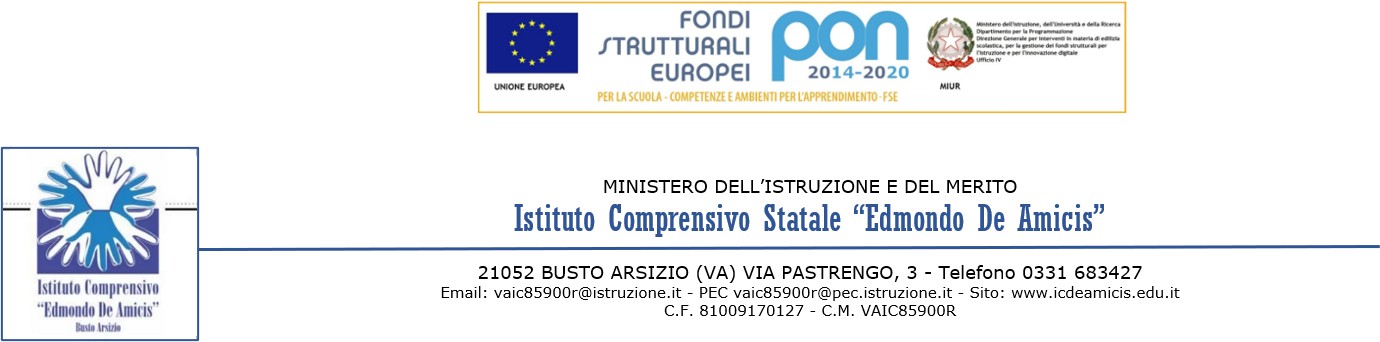 Al Dirigente ScolasticoIC ‘De Amicis’BUSTO ARSIZIOOggetto: PERMESSO retribuito | Non retribuito (artt. 15 e 19 del CCNL)Il / La sottoscritt 		in servizio presso la scuola		 dell’Istituto Comprensivo ‘De Amicis’ in qualità di (1)	con contratto a tempo 	CHIEDEalla S.V. che gli / le venga concesso un permesso retribuito/non retribuito dal 	al 	per i seguenti motivi:partecipazione a concorsi ed esamimatrimonioluttomotivi personali o familiariBusto Arsizio, 		Firma 	Docente/ATADeterminato/Indeterminato******************************************************************************** Da compilare a cura dell’Ufficio di segreteriaprot. n. 	del 	Il dipendente ha già fruito di n. 	giorni di permesso retribuito/non retribuito (cancellare la voce che non interessa) nel presente anno scolastico.Pertanto sussistono/non sussistono (cancellare la voce che non interessa) le condizioni di fruibilità.********************************************************************************Per gli ATA: Visto,	Il DSGA	Visto, SI AUTORIZZA	Il Dirigente Scolastico 	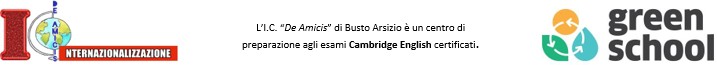 